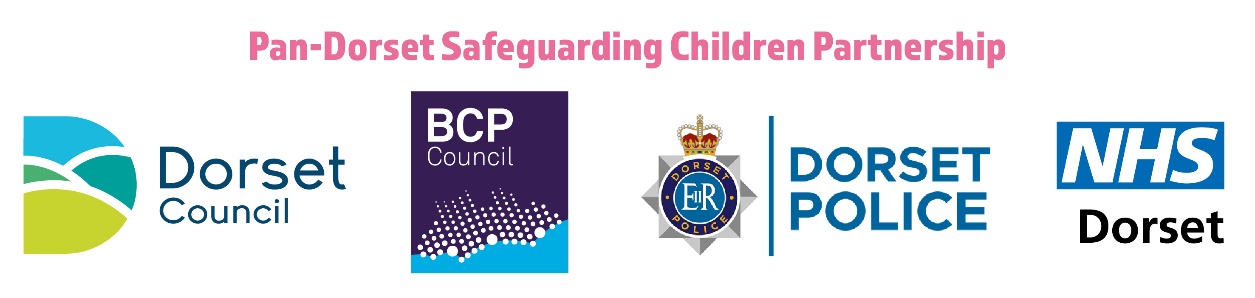 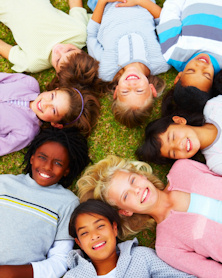 V2 April 2023INTRODUCTIONThis document outlines the Pan-Dorset Safeguarding Partnership’s (PDSCP) Communication Strategy for 2023 to 2025. The document summarizes the overall aim of the strategy, the key objectives and audiences. It identifies the methods of communication including in specific circumstances such as following a Local Child Safeguarding Practice Review (LCSPR) and how the PDSCP will engage with the media. It outlines the standards for communication and how the impact will be evaluated. The overall purpose of the PDSCP is to support and enable local organizations and agencies operating across Dorset and Bournemouth, Christchurch, and Poole to work together to ensure that:Children are safeguarded and their welfare promoted. Partner organizations and agencies collaborate, share, and co-own the vision for how to achieve improved outcomes for vulnerable children.Organizations and agencies challenge appropriately and hold one another to account effectively. There is early identification and analysis of new safeguarding issues and emerging threats. Learning is promoted and embedded in a way that local services for children and families can become more reflective and implement changes to practice.Information is shared effectively to facilitate more accurate and timely decision making for children and families.
WHAT is the overall aim OF THIS STRATEGY?The overall aim of the Communication Strategy is to ensure that safeguarding partners and practitioners and relevant agencies are aware of what ‘safeguarding’ means and have access to information that will help them make informed decisions regarding safeguarding and the protection of children. This means that partners, practitioners, and agencies will understand and be able to identify abuse, exploitation and neglect and understand their roles and responsibilities in keeping children safe and promoting their welfare. The primary audience for this strategy is partner agencies and practitioners working across the Pan-Dorset Safeguarding Children Partnership. In addition, there will be at times specific communication with the media, wider public, children, young people and families. What are the key objectives of the strategy?To raise awareness among agencies, practitioners, and the wider community about the importance of safeguarding children and promoting their welfare.To ensure a coordinated, multi-agency approach to PDSCP communications.To raise awareness about the key business priorities for the Partnership and the work being undertaken to address the priorities, for example specific campaigns. To ensure that agencies, practitioners, and the wider community are aware of the PDSCP’s annual report.To ensure agencies and practitioners are aware of and promote key national developments, campaigns and events linked to safeguarding (see appendix 4), particularly linked to the PDSCP’s priorities.To communicate the key safeguarding lessons learned from national and local case reviews, audits, research, and any practitioner learning events.To establish links with other strategic partnerships to ensure consistent communication.To ensure that agencies and practitioners are aware of and use safeguarding policies and procedures, and locally developed resources.To ensure agencies and practitioners are aware of the PDSCP’s training and development offer, including the annual safeguarding conference.To ensure that the voice of children and young people inform the communication from the PDSCP.3.1 The PDSCP aims to meet the needs of a diverse community, treating all individuals fairly, regardless of gender, age, marital status, colour, race, religion, disability, sexual orientation, offending background, membership or non-membership of a trade union or political beliefs.3.2 The PDSCP works closely with partner agencies and there is an expectation that partner agencies share communication to staff within their own agencies as appropriate. what are our Methods of communication?The PDSCP communications will be tailored to the specific audience and informed by the subject to be communicated. The PDSCP will be flexible and responsive to meet the need.This is the range of communications that will be used:The PDSCP website The monthly PDSCP newsletter.Engagement in the LCSPR process and subsequent publication of LCSPR’s, learning reviews and 7-minute briefings for practitioners.Agenda items for Partnership groups.Emails to all partners.Reactive and proactive media statements where required, as agreed with the safeguarding partners.Direct meetings with children, young people, and families. Delivery of learning and development programme via safeguarding conferences, practitioner learning events and briefings.Linking with other partner agencies, including communication on their own websites and with their comms teams.Delivering multi-agency toolkits and promotional launch sessions.Engaging practitioners in focus groups. Delivery of Quality Assurance activity, including section 11 audits.Facilitation of development of Partnership safeguarding policies, strategies, procedures, and associated action plans.Communication of PDSCP business plan and annual report.Targeted dissemination of key updates via the PDSCP Executive and subgroup members.Social media, which currently includes Twitter.The PDSCP recognizes that a programme of communication is required. We recognize key messages will require a range of communication methods and continual repeating and re-instating.How WILL WE communicate with the MEDIA?Working with the media in most situations should be planned and statements agreed with the Safeguarding Partners. For LCSPRs this will also involve communication with agencies directly involved in the review, the national panel and where appropriate, the family. This is to provide consistency including ensuring a coordinated multi-agency approach where necessary. There may be occasions when the media directly contacts the PDSCP. In this situation the Safeguarding Partners must be notified immediately on receipt of such an enquiry, along with the lead comms team for the Partnership which is NHS Dorset. Depending on the issue it may also be appropriate to contact the relevant statutory partner communications teams too.Child deaths can lead to interest from the media and potentially other interested parties, such as the local community. No proactive statements will be made from CDOP, if a reactive statement is required, this will be approved by the CDOP Chair, formulated in a way that does not disclose or reveal the identity of any individual child or family. Details of individual case discussions are confidential and in no circumstances will information be passed to the media or other interested parties.All communications from the PDSCP will be managed by the PDSCP Business Team and overseen and approved as required by the PDSCP Leadership Team.  Approval from the PDSCP Leadership team will include any communication involving LCSPRs, learning reviews, local responses to national child safeguarding practice reviews, the monthly newsletter, and any direct communication with the media.For all PDSCP media requests the Business manager will be contacted in the first instance and this will then be shared with the PDSCP Leadership TeamIn the event of a media request being made to an agency of the PDSCP, about the business of the PDSCP, that agency will forward this request to the PDSCP Business ManagerWhen an immediate media response is required this will be the responsibility of the PDSCP Leadership Team or whomever they designate this to.No individual agency will respond to a media request in respect of the PDSCP.However, this provision will not prevent agencies speaking to the media, provided it is made clear that their comments are made on behalf of their agency and not the PDSCP.Once a request has been received, the PDSCP Leadership Team will discuss the response and agree a way forward.The PDSCP Leadership Team will nominate a representative who will have authority to talk to the media when necessary, on PDSCP matters. The nominated representative will undertake the role of ‘talking head’ for the PDSCP. This will not be undertaken by any other person without prior agreement from the PDSCP Leadership Team. Any press releases will be drafted by the PDSCP Business Manager in collaboration with press officers from relevant agencies for approval by the PDSCP Leadership Team. The PDSCP will not make any ‘off the record’ comments to the media. Information will only be shared where relevant agencies have been consulted prior to that information to be broadcast or published.The PDSCP will expect that any cases where there may be future media/public interest are referred to the PDSCP via the Business Manager. The PDSCP will publish any press release made to the media on the PDSCP website.  how will we COMMUNICATe FOLLOWING A Child Safeguarding practice REVIEW or local learning review?In the planning stages of a Child Safeguarding Practice Review, the PDSCP Business Manager will work with the PDSCP Leadership Team and relevant Chair of the Child Safeguarding Practice Review Group to agree a communication strategy in the event that there is media interest (see appendix 3).Communication following a Child Safeguarding Practice Review will follow the key methods of communication listed above and will have a separate process detailing this. What are OUR COMMUNICATION STANDARDS?7.1	Principles of communication Clear. Is it easy to read and easy to understand? Honest. Does it avoid misleading information? Does it withhold information that the reader has a right to know? Respectful. Does it show respect for the readers’ feelings and beliefs?Cost effective. Has the budget been used wisely? 7.2	Visual standards The PDSCP is to adopt their own logo and branding. To create its own identity, PDSCP publications will include a ‘house style’ of visual standards.All PDSCP publications (electronic and paper) will be designed using a set pallet of colours. All PDSCP materials will use a set of common images, which relate to the range of services provided.There is effective use of colour and balance between text, white space and graphic images. User-friendly design is simple and uncluttered. Sections of the page – headings, photos, illustrations, and captions – should be clearly separated.Information will be available in a minimum size of 11pt and sans serif (i.e. Arial) font.7.3	Quality standards The PDSCP will each ensure their logo is used on all internal and public information which may be either electronic or paper based. A reference of contact for more copies, date of issue, date of revision and, where appropriate, date of expiry will appear on all information. Illustrations and photographs will be of positive images that support the meaning of the text. The content of images and information will be appropriate for the race, cultural needs, and age of the target audience.All information will be made available in alternative formats on request. Information provided in print will be made available via the respective website.Page numbers or index should be provided where appropriate. Contact information is provided including postal addresses, telephone numbers, website addresses and e-mail addresses. Information is produced clearly, concisely and in plain English. Who is involved?Both PDSCP business Managers and the PDSCP Leadership Team. WHO IS RESPONSIBLE FOR COMMUNICATING?The key stakeholders in delivering this communication strategy are set out below:Good communication is the responsibility of everyone in the PDSCP. The PDSCP and in particular in high profile cases is responsible for the final authorisation of communications material, with the PDSCP Leadership holding ultimate responsibility. Where appropriate press releases will be issued to the media via identified Communications Officers from the PDSCP Leadership Team. Reactive statements will be issued in line with agreements made with the PDSCP identified Communications Officers.Agencies can highlight areas of general communication that need addressing to the PDSCP Business Managers who will link with the PDSCP Leadership Team. The PDSCP will look, develop, and monitor communications and resources and will follow a work plan. Resources for young people and children will be developed with young people. Communications developed will be shared with the PDSCP Leadership Team with agreed, and if required costed, methods of distribution.       9. 	how do we MEASURe OUR EFFECTIVENESS?9.1		Quality Assurance will be determined where required using appropriate methodologies including: Informally surveying staff after communications are issued. Reviewing the messages, themes around keeping children and young people free from harm and promoting their wellbeing.Feedback from practitioners about key messagesReviewing feedback and evaluations from multi agency training.Formal communication surveys. Focus groups. Monitoring feedback returned from the workforce and service users. Service user questionnaires.Service user consultation events.Attending and harnessing learning from user and other support networks.Press releases will be circulated where appropriate. 10. how do we ensure RISKs are managed?10.1	The PDSCP anticipates the following communication risks:Not identifying safeguarding issues before they reach the media.Inconsistent and unclear messages delivered to partner agencies.Not sharing information which could result in mixed messages being presented by partners.10.2	Risks are mitigated by PDSCP partners being aware of this strategy and working within the framework set out within it.11.when will this strategy be reviewed?11.1	The PDSCP Communications Strategy will be reviewed on a biennial basis, with amendments/variation to the strategy presented to each PDSCP Leadership Team for ratification prior to implementation.12. who do i CONTACT?All general enquiries should go to the relevant PDSCP Office: Dorset - Tel: 01305 221196 pan-dorsetscp@dorsetcouncil.gov.ukBournemouth, Christchurch & Poole Tel: - 01202 458873pandorsetsafeguardingchildrenpartnership@bcpcouncil.gov.ukFor most enquiries the PDSCP Business Manager or a member of the team will respond as appropriate.Media enquiries must always be referred directly to the PDSCP Business Manager through Tel:  01305 221350 (or through the numbers above) and  e- mail pan-dorsetscp@dorsetcouncil.gov.ukAppendix 1 – Flowchart for communication – Press Release/Media Campaign Appendix 2 – Format for Press Release PRESS RELEASE [Date][Headline](Textxxxxxxxxxxxxxxxxxxxxxxxxxxxxxxxxxxxxxxxxxxxxxxxxxxxxxxxxxxxxxxxxxxxxxxxxxxxxxxxxxxxxxxxxxxxxxxxxxxxxxxxxxxxxxxxxxxxxxxxxxxxxxxxxxxxxxxxxxxxxxxxxxxxxxxxxxxxxxxxxxxxxxxxxxxxxxxxxxxxxxxxxxxxxxxxxxxxxxxxxxxxxxxxxxxxxxxxxxxxxxxxxxxxxxxxxxxxxxxxxxxxxxxxxxxxxxxxxxxxxxxxxxxxxxxxxxxxxxxxxxxxxxxxxxxxxxxxxxxxxxxxxxxxxxxxxxxxxxxxxxxxxxxxxxxxxxxxxxxxxxxxxxx]Safeguarding is Everybody’s Business Ends Note for editors: In line with the requirements set out in Chapter 3 of ‘Working Together’ (2018) , on 1st August 2019 the two Local Safeguarding Children Boards ceased to exist, and a new Pan-Dorset Safeguarding Children Partnership took over statutory responsibility for leadership and multi-agency co-ordination of “arrangements to work together to safeguard and promote the welfare of children.”Accountability for the Pan-Dorset Safeguarding Children Partnership rests with Dorset Police, Dorset CCG, Bournemouth, Christchurch & Poole Council and Dorset Council with a “shared and equal duty” to engage with all other “relevant agencies” working with children and young people to ensure a coherent approach to the wider, local safeguarding system,  (Add the following paragraph if the statement/release concerns a Serious Case Review) When a child dies and abuse or neglect is known or suspected to be a factor in the death, the PDSCP are required to conduct a Child Safeguarding Practice Review (CSPR) into the involvement of organisations and professionals in the lives of the child and family. The primary purpose of a CSPR is for agencies and individuals to learn lessons to improve the way in which they work both individually and collectively to safeguard and promote the welfare of children. Contact: [INSERT DETAILS]Appendix 3Publication of CSPR/learning reveiw re..Publication date: PRE-PUBLICATION SCHEDULEDraft reactive statement written by Catriona Fountain (DC Comms Lead) and then sent to Lisa Reid to be agreed. Once Lisa has checked through, this will then be sent to Claire Shiels, Paul Dempsey, Amanda Davis & Theresa Leavy for final approval. Statement to also be sent to the independent chair/scrutineer, James Vaughan Timeline of activity attached in section 6MEDIA PROTOCOLAny media enquiries following the publication on the PDSCP website will be dealt with by Dorset Council or BCP Council or NHS Dorset as appropriate . Any information relating to the CSPR is restricted until the date of publication The report will only be attached to the PDSCP website.The report has been suitably anonymised to protect the family and no confirmation of this to the media should be made which would compromise thisResponses should be based on the key messages and the prepared responses by communications and PDSCP partnership officers (agreed statement attached in section 4) Those involved in this process, including spokespeople, should adhere to and abide by their own organisation/partnership communication protocols when dealing with the mediaAll involved should be aware of the legal framework surrounding the publication of this review. The single point of contact for legal advice will be the Legal Services Manager at Dorset Council or at BCP Council KEY MESSAGES The aim of CSPRs – that they are primarily for professionals to learn fromStress the independence of the reviewWe will protect the anonymity of those involvedReiterate our commitment to tackling...The report recommends improvements in how we respond to similar situations in the futureThis review will help improve agency knowledge of and response to... How to report if the reader or someone they know is experiencing…DRAFT REACTIVE STATEMENT – ONLY TO BE ISSUED IF ASKED FOR COMMENTJames Vaughan, Independent Chair of the Pan-Dorset Safeguarding Children Partnership, said:In the event of follow-up enquiries from the same journalist/media outlet, the following to be issued: The Pan-Dorset Safeguarding Children Partnership publishes CSPR in relation to ??- Ends -Statement that would be issued by NHS Dorset if required:Statement that would be issued by Dorset Police if required:Statement that would be issues by Dorset Council or BCP Council if required:NOTIFICATION TO KEY CONTACTSGood morning all I’m writing to inform you that the CSPR findings in relation to ?? has now been published on the Pan Dorset Safeguarding Children’s Partnership website - https://pdscp.co.uk/working-with-children/serious-case-reviews/ Any media enquiries in relation to this CSPR should be fielded through the Dorset Council comms team on comms@dorsetcouncil.gov.uk. The reactive press statement on behalf of all partnership member organisations is attached for your information [ATTACH STATEMENT].If you have any queries regarding the CSPR itself, please contact Sunita Khatra-Hall, Head of Quality Assurance and Partnerships NOTIFICATION TO CHILDREN’S SERVICES COLLEAGUES (all Children’s Services)Comms to all Children’s ServicesGood morning colleagues I’m writing to inform you that the CSPR Findings – in relation to ?? has now been published on the Pan Dorset Safeguarding Children’s Partnership website - https://pdscp.co.uk/working-with-children/serious-case-reviews/Any media enquiries in relation to this CSPR should be fielded through the Dorset Council comms team on comms@dorsetcouncil.gov.uk. If you have any queries regarding the CSPR itself, please contact Sunita Khatra-Hall, Head of Quality Assurance and Partnerships.If you have been affected by this case, or the subsequent publication of this report, please do speak to your manager and you can also find support here Employee Wellbeing and support**Please also CC in pandorsetsafeguardingchildrenpartnership@bcpcouncil.gov.uk**KEY CONTACTSLead Partnership OfficersJames Vaughan - Independent Chair, PDSCP - James.Vaughan@bcpcouncil.gov.uk Theresa Leavy – Director of Children’s Services, DC - theresa.leavy@dorsetcouncil.gov.uk Rachel Farrell – Dorset Police - Rachel.Farrell@dorset.pnn.police.uk Debbie Simmons – NHS Dorset – Debbie.simmons@nhsdorset.nhs.uk Cathi Hadley – BCP Council - Cathi.Hadley@bcpcouncil.gov.uk PA’s:BCP - emma.regenhardt@bcpcouncil.gov.ukDC -  Gerry.caveney@dorsetcouncil.gov.uk (maternity cover for Jodie Harrod)ICB  - Lynn.Toon@nhsdorset.nhs.uk Police - Debbie.Mitchell@Dorset.PNN.Police.uk Elected members:Cllr Andrew Parry - cllrandrew.parry@dorsetcouncil.gov.uk Mike White, portfolio holder for children and young people Mike.White@bcpcouncil.gov.ukChief Exec: BCP Graham Farrant Graham.Farrant@bcpcouncil.gov.uk; Dorset matt.prosser@dorsetcouncil.gov.uk Lead Communications OfficersCatriona Fountain, Dorset Council – catriona.fountain@dorsetcouncil.gov.uk Janka Hartwell, Dorset Police - MediaOfficeDorsetPolice@Dorset.PNN.Police.ukKeith Williams, Dorset ICB - Keith.Williams@nhsdorset.nhs.uk  Isla Reynolds, Director Marketing and Communications, BCP Council Isla.Reynolds@bcpcouncil.gov.ukLead Officers from other agencies involved (Business Manager PDSCP will send notifications for)Case specific e.g. Tammy Lawrence - Head of Quality Assurance and Partnerships, BCP  Tammy.Lawrence@bcpcouncil.gov.uk  Sunita Khattra-Hall Interim Head of Quality Assurance & Partnerships – Sunita.Khattra-Hall@dorsetcouncil.gov.ukSimon Hester, Head of Safeguarding, NHS Dorset - Simon.Hester@nhsdorset.nhs.ukShiela Willoughby – Designated Nurse for Safeguarding, NHS Dorset Shiela.Willoughby@nhsdorset.nhs.ukRoss Graham – DCI, Dorset Police, Ross.Graham@dorset.pnn.police.ukWendy D’Arrigo, Designated Doctor for Safeguarding, NHS Dorset, Wendy.D'Arrigo@dchft.nhs.uk   Abi Harris - Service Manager and Named Nurse for Safeguarding, Dorset Healthcare, Abigail.Harris1@nhs.net Karen McGarthy - Named Nurse for Safeguarding Children, University Hospital Southampton, Karen.Mcgarthy@nhs.netCorinne Miller - Named Nurse for Safeguarding Adults, University Hospital Southampton, Corinne.Miller1@nhs.net6. TIMELINE OF ACTIVITYAppendix 4 – Timeline of communication for National and local developments, campaigns, or events2023/25DateAction owner; Agency/individualActionDate Campaign Lead Organisation Resources 8th – 14th May Mental Health Awareness WeekMental Health FoundationMental Health Awareness Week 2023 | Mental Health Foundation26th May Local reminder- managing allegations against people who who work or volunteer with childrenPDSCP Local guidance6th – 12th  June Child Safety Week Child Accident Prevention Trust Child Safety Week | Child Accident Prevention Trust (capt.org.uk)16th  JuneStop Cyberbullying Day Stop Cyberbullying Day Home - Stop Cyberbullying Day19th – 25th  June Learning Disability Week Mencaphttps://www.mencap.org.uk June LGBTQIA+ Pride month Various Various 3-9 July 2023 Alcohol Awareness week Alcohol Change UK Alcohol Change UK: Alcohol harms. Time for change. | Alcohol Change UK10th July What to do if you are concerned that a child is being abused? PDSCP Local guidance 12th August International Youth DayUN International Youth Day | United Nations10th September World Suicide Prevention DayInternational Association for Suicide Prevention (IASP)International Association for Suicide Prevention - IASPOctober Domestic Violence Awareness MonthVarious Various: Home - Women's Aid (womensaid.org.uk)2nd October 2023 World day of Bullying Prevention Various Information and advice about all forms of bullying (nationalbullyinghelpline.co.uk)10th – 16th October Sexual Health Week Various Various including Sexual Health & Wellbeing - Brook – Healthy lives for young peopleOctober 16th Private Fostering PDSCP Local resources 13th to 17th November Anti-bullying WeekAnti-bullying Alliance Anti-Bullying AllianceNovember tbcNational week of action to tackle knife crime Home (npcc.police.uk)Home (npcc.police.uk)25th November International Day for the Elimination of Violence Against WomenUN International Day for the Elimination of Violence against Women | United Nations3rd December International Day of Persons with DisabilitiesUN International Day of Persons with Disabilities | United NationsFebruary (tbc)  Safer Internet Day Safer Internet Centre Homepage - UK Safer Internet CentreFebruary (tbc) Sexual Abuse and Sexual Violence Awareness Week Sexual abuse and sexual violence awareness week#ITSNOTOK - SEXUAL ABUSE AND SEXUAL VIOLENCE AWARENESS WEEK - Sexual Abuse and Sexual Violence Awareness Week4th to 11th February Children’s mental health week Children’s mental health weekChildren's Mental Health Week (childrensmentalhealthweek.org.uk)14th February Healthy Relationships  Various – Women’s AidVarious Home - Women's Aid (womensaid.org.uk)March National Safeguarding MonthVarious Various (use our PDSCP resources) NSPCC Learning homepage - safeguarding training and resources18th March National Child Exploitation Awareness DayVarious Homepage - STOP CE - (stop-ce.org)Various including: Homepage - STOP CE - (stop-ce.org)